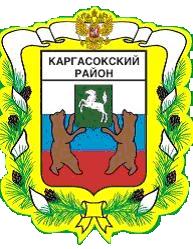 МУНИЦИПАЛЬНОЕ ОБРАЗОВАНИЕ «Каргасокский район»ТОМСКАЯ ОБЛАСТЬАДМИНИСТРАЦИЯ КАРГАСОКСКОГО РАЙОНАПОСТАНОВЛЕНИЕ21.12.2023                                                                                                                                № 313с. КаргасокОб утверждении Положения об организации в Администрации Каргасокского района системы внутреннего обеспечения соответствия требованиям антимонопольного законодательстваВо исполнение Указа Президента Российской Федерации от 21.12.2017 № 618 «Об основных направлениях государственной политики по развитию конкуренции», распоряжения Правительства Российской Федерации от 18.10.2018 № 2258-р, а также в соответствии с распоряжением Губернатора Томской области от 27.02.2019 № 44-р «О создании и организации системы внутреннего обеспечения соответствия требованиям антимонопольного законодательства в исполнительных органах государственной власти Томской области»ПОСТАНОВЛЯЮ:1. Утвердить Положение об организации в Администрации Каргасокского района системы внутреннего обеспечения соответствия требованиям антимонопольного законодательства (далее - Положение) согласно приложению к настоящему постановлению.2. Создать в Администрации Каргасокского района систему внутреннего обеспечения соответствия требованиям антимонопольного законодательства (далее - антимонопольный комплаенс).3. Определить уполномоченные подразделения, ответственные за организацию и функционирование антимонопольного комплаенса в Администрации Каргасокского района (в соответствующей сфере деятельности отдела) (далее – Уполномоченные подразделения):Отдел экономики;Отдел жизнеобеспечения района;Отдел правовой и кадровой работы;Отдел по управлению муниципальным имуществом и земельными ресурсами;Отдел общественной безопасности;Хозяйственный отдел;Отдел по социальной работе.4. Внутренний контроль осуществляется внутри Уполномоченных подразделений.5. Специалисту 1 категории по связям с общественностью Администрации Каргасокского района (Волобуевой А.С.) обеспечить размещение настоящего постановления на официальном сайте Администрации Каргасокского района в информационно-телекоммуникационной сети «Интернет».6. Настоящее постановление вступает в силу со дня официального опубликования (обнародования) в порядке, предусмотренном Уставом муниципального образования «Каргасокский район».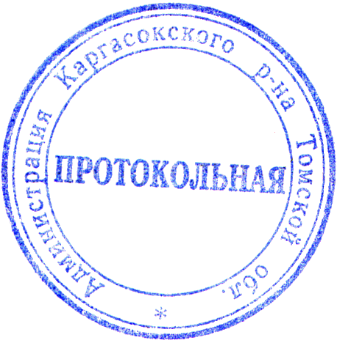 Глава Каргасокского района                                                                                А.П. АщеуловГ.А. Соболева8(38253)23483УТВЕРЖДЕНОпостановлением АдминистрацииКаргасокского районаот 21.12.2023 № 313 Приложение Положениеоб организации в Администрации Каргасокского района системы внутреннего обеспечения соответствия требованиям антимонопольного законодательстваОбщие положенияНастоящее Положение об организации системы внутреннего обеспечения соответствия требованиям антимонопольного законодательства в Администрации Каргасокского района (далее – Положение) устанавливает порядок организации и функционирования в Администрации Каргасокского района системы внутреннего обеспечения соответствия требованиям антимонопольного законодательства (далее - антимонопольный комплаенс).Термины и понятия, используемые в настоящем Положении, применяются в том же значении, что и в методических рекомендациях по созданию и организации федеральными органами исполнительной власти системы внутреннего обеспечения соответствия требованиям антимонопольного законодательства, утвержденных распоряжением Правительства Российской Федерации от 18 октября 2018 года № 2258-р (далее – Методические рекомендации).Цели, задачи и принципы антимонопольного комплаенсаЗадачи антимонопольного комплаенса:выявление рисков нарушения антимонопольного законодательства;управление рисками нарушения антимонопольного законодательства;контроль за соответствием деятельности Администрации Каргасокского района требованиям антимонопольного законодательства;оценка эффективности функционирования в Администрации Каргасокского района антимонопольного комплаенса.Принципы антимонопольного комплаенса:заинтересованность руководства Администрации Каргасокского района в эффективности антимонопольного комплаенса;регулярность оценки рисков нарушения антимонопольного законодательства;информационная открытость функционирования в Администрации Каргасокского района антимонопольного комплаенса;непрерывность функционирования антимонопольного комплаенса;совершенствование антимонопольного комплаенса.Цели антимонопольного комплаенса:а) обеспечение соответствия деятельности Администрации Каргасокского района требованиям антимонопольного законодательства;б) профилактика нарушения требований антимонопольного законодательства в деятельности Администрации Каргасокского района.III. Организация антимонопольного комплаенсаОбщий контроль организации антимонопольного комплаенса и обеспечения его функционирования осуществляется Главой Каргасокского района, который:принимает внутренние документы Администрации Каргасокского района, регламентирующие реализацию антимонопольного комплаенса;применяет предусмотренные законодательством Российской Федерации меры ответственности за неисполнение работниками Администрации Каргасокского района настоящего Положения;рассматривает материалы, отчеты и результаты периодических оценок эффективности функционирования антимонопольного комплаенса и принимает меры, направленные на устранение выявленных недостатков;осуществляет контроль за устранением выявленных недостатков антимонопольного комплаенса;определяет уполномоченное подразделение (должностное лицо), ответственное за организацию и функционирование антимонопольного комплаенса в Администрации Каргасокского района.Функции Уполномоченных подразделений (в курируемой ими сфере деятельности):подготовка и представление на утверждение Положения об антимонопольном комплаенсе (внесение в него изменений), а также документов Администрации Каргасокского района, регламентирующих процедуры антимонопольного комплаенса;выявление рисков нарушения антимонопольного законодательства, учет обстоятельств, связанных с рисками нарушения антимонопольного законодательства, определение вероятности возникновения указанных рисков;выявление конфликта интересов в деятельности служащих и структурных подразделений Администрации Каргасокского района, разработка предложений по их исключению;консультирование работников Администрации Каргасокского района по вопросам, связанным с соблюдением антимонопольного законодательства и антимонопольным комплаенсом;организация взаимодействия со структурными подразделениями Администрации Каргасокского района по вопросам, связанным с антимонопольным комплаенсом;разработка процедуры внутреннего расследования, связанного с функционированием антимонопольного комплаенса;проведение проверок, связанных с нарушениями, выявленными в ходе контроля соответствия деятельности работников Администрации Каргасокского района требованиям антимонопольного законодательства, в порядке, установленном действующим законодательством;организация внутренних расследований, связанных с функционированием антимонопольного комплаенса, и участие в них;взаимодействие с антимонопольным органом и организация содействия ему в части, касающейся вопросов, связанных с проводимыми проверками;информирование Главы Каргасокского района о документах Администрации Каргасокского района, которые могут повлечь нарушение антимонопольного законодательства;подготовка и предоставление в отдел экономики информации о достижении ключевых показателей эффективности функционирования антимонопольного комплаенса – ежегодно, в срок до 01 февраля года, следующего за отчетным;предоставляют перечень нарушений антимонопольного законодательства, который содержит сведения о выявленных нарушениях антимонопольного законодательства (отдельно по каждому нарушению) и информацию о нарушении (с указанием нормы антимонопольного законодательства, краткое изложение сути нарушения, последствий антимонопольного законодательства, сведения о мерах по устранению нарушения, а также о мерах по недопущению повторения нарушения в отдел экономики – ежегодно, в срок не позднее 01 февраля года, следующего за отчетным;подготовка и предоставление в отдел экономики работы проекта доклада об антимонопольном законодательстве – ежегодно, до 10 февраля года, следующего за отчетным.Отдел экономики на основании представленной информации осуществляет:а) определение и внесение на утверждение Главе Каргасокского района плановых значений показателей эффективности антимонопольного комплаенса до 15 февраля года, следующего за отчетным;б) определение и внесение на утверждение Главе Каргасокского района плана мероприятий по снижению рисков нарушения антимонопольного законодательства по форме № 2 приложения 1 к настоящему Положению в срок не позднее 15 января года, в котором планируются мероприятия;в) мониторинг исполнения мероприятий по снижению рисков нарушения антимонопольного законодательства в Администрации Каргасокского района;г) подготовку проекта сводного доклада, полученного от уполномоченных подразделений, сельских поселений об антимонопольном комплаенсе и представление его Главе Каргасокского района для рассмотрения и утверждения Координационным советом по улучшению инвестиционного климата и вопросам развития малого и среднего предпринимательства на территории Каргасокского района – ежегодно, не позднее 15 февраля года, следующего за отчетным;д) мониторинг и анализ практики применения антимонопольного законодательства.III. Выявление и оценка рисков нарушения антимонопольногозаконодательства Администрацией Каргасокского районаВ целях выявления рисков нарушений антимонопольного законодательства Уполномоченными подразделениями (в курируемой ими сфере деятельности) проводится:анализ выявленных нарушений антимонопольного законодательства в деятельности Администрации Каргасокского района за предыдущие три года (наличие предостережений, предупреждений, штрафов, жалоб, возбужденных дел);анализ нормативных правовых актов и проектов нормативных правовых актов Администрации Каргасокского района, которые могут иметь признаки нарушения антимонопольного законодательства;мониторинг и анализ практики применения Администрацией Каргасокского района антимонопольного законодательства;проведение систематической оценки эффективности разработанных и реализуемых мероприятий по снижению рисков нарушения антимонопольного законодательства – ежегодно, в срок до 15 февраля года, следующего за отчетным.При проведении (не реже одного раза в год) Уполномоченными подразделениями (в курируемой ими сфере деятельности), сельскими поселениями анализа выявленных нарушений антимонопольного законодательства за предыдущие три года (наличие предостережений, предупреждений, штрафов, жалоб, возбужденных дел) реализуются мероприятия:а) предоставляют сведения о наличии нарушений антимонопольного законодательства на основании проведенной оценки рисков (карта – рисков) по форме №1 приложения 1 к настоящему Положению в отдел экономики – ежегодно, в срок не позднее 01 февраля года, следующего за отчетным; б) составляют перечень нарушений антимонопольного законодательства в Администрации Каргасокского района, который содержит классифицированные по сферам деятельности Администрации Каргасокского района сведения о выявленных нарушениях антимонопольного законодательства (отдельно по каждому нарушению) и информацию о нарушении (с указанием нарушенной нормы антимонопольного законодательства, краткого изложения сути нарушения, последствий нарушения антимонопольного законодательства и результата рассмотрения нарушения антимонопольным органом), позицию антимонопольного органа, сведения о мерах по устранению нарушения, а также о мерах, направленных на недопущение повторения нарушения – ежегодно не позднее 01 февраля года, следующего за отчетным;в) отдел экономики осуществляет сбор информации, указанной в подпунктах а) и б) настоящего пункта и готовит сводную информацию для включения ее в доклад об антимонопольном комплаенсе.Уполномоченные подразделения Администрации Каргасокского района в срок до 01 апреля текущего года направляют в отдел правовой и кадровой работы перечень действующих нормативных правовых актов Администрации Каргасокского района, которые могут иметь риски нарушения антимонопольного законодательства для проведения их анализа на соответствие антимонопольному законодательству.При проведении (не реже одного раза в год) отделом правовой и кадровой работы анализа нормативных правовых актов Администрации Каргасокского района, а также проектов нормативных правовых актов (разработанными для решения задач и выполнения функций отделов), которые могут иметь признаки нарушения антимонопольного законодательства, реализуются мероприятия:разработка и размещение на официальном сайте Администрации Каргасокского района в информационно–телекоммуникационной сети «Интернет» исчерпывающего перечня актов Администрации Каргасокского района с приложением к нему текстов таких актов, за исключением актов, содержащих сведения, относящиеся к охраняемой законом тайне, а также уведомления о начале сбора замечаний и предложений организаций и граждан по перечню актов по форме №3 приложения 1 к настоящему Положению;перечень актов Администрации Каргасокского района с приложением к нему текстов таких актов размещается на официальном сайте Администрации Каргасокского района в информационно–телекоммуникационной сети «Интернет» для обсуждения проектов и действующих нормативных актов на срок не менее семи дней;сбор и анализ представленных замечаний и предложений организаций и граждан по перечню актов;размещение на официальном сайте Администрации Каргасокского района в информационно–телекоммуникационной сети «Интернет» заключения о проведении публичных консультаций по перечню нормативных правовых актов по форме № 4 приложения 1 к настоящему Положениюпредставление Главе Каргасокского района сводного доклада с обоснованием целесообразности (нецелесообразности) внесения изменений в нормативные правовые акты Администрации Каргасокского района, которые могут иметь признаки нарушения антимонопольного законодательства.При проведении анализа проектов нормативных правовых актов Уполномоченными подразделениями Администрации Каргасокского района реализуются мероприятия: размещение на официальном сайте Администрации Каргасокского района в информационно-телекоммуникационной сети «Интернет» проекта нормативного правового акта Администрации Каргасокского района с уведомлением о начале сбора замечаний и предложений по проекту нормативного правового акта на соответствие его антимонопольному законодательству (далее – уведомление о проекте акта) по форме №5 приложения 1 к настоящему Положению;проекты нормативных правовых актов размещаются на официальном сайте Администрации Каргасокского района в информационно-телекоммуникационной сети «Интернет» на срок не менее семи дней;сбор и оценка поступивших от организаций и граждан замечаний и предложений по проекту нормативного правового акта;заключение о проведении публичных консультаций по проекту нормативных правовых актов по форме №6 приложения 1 к настоящему Положению и пояснительную записку.Пояснительная записка к проекту нормативного правового акта кроме информации, предусмотренной правовыми актами Администрации Каргасокского района, должна содержать информацию о наличии или отсутствии рисков нарушения антимонопольного законодательства.В случае, если проект нормативного правового акта содержит риски нарушения антимонопольного законодательства, пояснительная записка к такому проекту должна содержать информацию о результатах анализа проекта нормативного правового акта в целях выявления указанных рисков, проведенного по итогам размещения на официальном сайте Администрации Каргасокского района в информационно–телекоммуникационной сети «Интернет» проекта нормативного правового акта, сбора и оценки поступивших замечаний и предложений.При проведении мониторинга и анализа практики применения антимонопольного законодательства в Администрации Каргасокского района Уполномоченными подразделениями реализуются мероприятия:осуществление на постоянной основе сбора сведений по курируемой сфере деятельности, в том числе в структурных подразделениях, о правоприменительной практике;подготовка по итогам сбора информации, предусмотренной подпунктом «а» настоящего пункта, аналитической справки об изменениях и основных аспектах правоприменительной практики в Администрации Каргасокского района.При выявлении рисков нарушения антимонопольного законодательства Уполномоченными подразделениями проводится оценка таких рисков в курируемой сфере деятельности с учетом следующих показателей:а) отрицательное влияние на отношение институтов гражданского общества к деятельности Администрации Каргасокского района по развитию конкуренции;б) выдача предупреждения о прекращении действий (бездействия), которые содержат признаки нарушения антимонопольного законодательства;в) возбуждение дела о нарушении антимонопольного законодательства;г) привлечение к административной ответственности в виде наложения штрафов на должностных лиц или в виде их дисквалификации.Выявляемые риски нарушения антимонопольного законодательства распределяются Уполномоченными подразделениями по уровням в соответствии с приложением 2 к настоящему Положению.IV. Мероприятия по снижению рисков нарушения антимонопольного законодательства Администрацией Каргасокского районаВ целях снижения рисков нарушения антимонопольного законодательства Уполномоченные подразделения ежегодно разрабатывают мероприятия по снижению рисков нарушения антимонопольного законодательства в курируемой сфере деятельности и передают в отдел экономики не позднее 30 декабря года, предшествующему году, на который планируются мероприятия.Мониторинг исполнения мероприятий по снижению рисков нарушения антимонопольного законодательства Администрацией Каргасокского района на постоянной основе осуществляют Уполномоченные подразделения (в курируемой сфере деятельности).Информация об исполнении мероприятий по снижению рисков нарушения антимонопольного законодательства Администрацией Каргасокского района подлежит включению в доклад об антимонопольном комплаенсе.V. Оценка эффективности функционирования антимонопольного комплаенсаПлановые значения показателей эффективности антимонопольного комплаенса устанавливаются Уполномоченными подразделениями (в курируемой сфере деятельности) и направляются в отдел экономики для формирования сводных показателей Администрации Каргасокского района не позднее 10 февраля года, следующего за отчетным и утверждаются Главой Каргасокского района на отчетный год не позднее 15 февраля года, следующего за отчетным.Уполномоченные подразделения ежегодно проводят оценку достижения показателей эффективности антимонопольного комплаенса в сферах своей деятельности, в соответствии с возложенными на него задачами и функциями и передают в отдел экономики не позднее 01 февраля года, следующего за отчетным. Отдел экономики на основании информации, полученной от Уполномоченных подразделений, проводит общую оценку достижения показателей эффективности антимонопольного комплаенса в Администрации Каргасокского района.Оценка эффективности организации и функционирования в Администрации Каргасокского района антимонопольного комплаенса осуществляется Координационным советом по улучшению инвестиционного климата и вопросам развития малого и среднего предпринимательства на территории Каргасокского района по результатам рассмотрения доклада об антимонопольном комплаенсе.VI. Доклад об антимонопольном комплаенсеУполномоченные подразделения, сельские поселения ежегодно (в срок до 10 февраля года, следующего за отчетным) представляют в отдел экономики доклад об антимонопольном комплаенсе в курируемой ими сфере деятельности для формирования сводного доклада и направления в Координационный совет по улучшению инвестиционного климата и вопросам развития малого и среднего предпринимательства на территории Каргасокского района на утверждение.Доклад об антимонопольном комплаенсе должен содержать информацию:а) о результатах проведенной оценки рисков нарушения антимонопольного законодательства;б) об исполнении мероприятий по снижению рисков нарушения антимонопольного законодательства;в) о достижении ключевых показателей эффективности антимонопольного комплаенса.Доклад об антимонопольном комплаенсе, утвержденный Координационным советом по улучшению инвестиционного климата и вопросам развития малого и среднего предпринимательства на территории Каргасокского района, не позднее пяти рабочих дней со дня его утверждения размещается на официальном сайте Администрации Каргасокского района в информационно-телекоммуникационной сети «Интернет».Доклад об антимонопольном комплаенсе направляется отделом экономики в Департамент экономики Администрации Томской области – ежегодно, не позднее 01 марта года, следующего за отчетным.Приложение 1 к Положениюоб организации в Администрации Каргасокского района системы внутреннего обеспечения соответствия требованиям антимонопольного законодательстваФорма №1Карта рисков нарушения антимонопольного законодательстваАдминистрации Каргасокского района за _______годФорма №2План мероприятий («дорожная карта»)по снижению рисков нарушения антимонопольного законодательства за ________ годФорма № 3Уведомление о начале сбора замечаний и предложений по перечню нормативных правовых актов на соответствие их антимонопольному законодательствуОтдел правовой и кадровой работы Администрации Каргасокского района уведомляет о проведении публичных консультаций по перечню нормативных правовых актов на соответствие их антимонопольному законодательству.Предложения и замечания заинтересованных лиц принимаются по адресу: с. Каргасок, ул. Пушкина, д. 31, каб. №____, а также по адресу электронной почты:____________________ и должны содержать следующие сведения об участнике публичных консультаций: ФИО, наименование организации, почтовый адрес (адрес электронной почты).Сроки приема предложений и замечаний: с________ по ________________.Адрес размещения уведомления и перечня нормативных правовых актов в информационно – телекоммуникационной сети «Интернет» ______________.Срок рассмотрения предложений и замечаний:______________________.К уведомлению прилагается текст нормативного правового акта.Контактное лицо: (ФИО, должность, телефон, время приема).Форма №4Заключение о проведении публичных консультаций по перечню нормативных правовых актов на соответствие их антимонопольному законодательствуПеречень нормативных правовых актов:_____________________________________________________________,_____________________________________________________________,_____________________________________________________________,_____________________________________________________________Адрес размещения уведомления и перечня нормативных правовых актов в информационно – телекоммуникационной сети «Интернет» ______________.Срок рассмотрения предложений и замечаний:______________________.В ходе подготовки настоящего заключения были проведены публичные консультации в сроки ______________________________.Результат проведения публичных консультаций:__________________________.Контактное лицо: (ФИО, должность, телефон, время приема).Форма №5Уведомление о начале сбора замечаний и предложений по проекту нормативного правового акта на соответствие его антимонопольному законодательству_______________________________________________ уведомляет о проведении публичных консультаций по проекту нормативного правового акта на соответствие его антимонопольному законодательству.	Предложения и замечания заинтересованных лиц принимаются по адресу:_____________________________, а также по адресу электронной почты: ______________________________________ и должны содержать сведения об участнике публичных консультаций: ФИО, наименование организации, почтовый адрес (адрес электронной почты).Сроки приема предложений и замечаний: с________ по ________________.Адрес размещения уведомления и текста проекта нормативных правовых актов в информационно – телекоммуникационной сети «Интернет» ______________.Срок рассмотрения предложений и замечаний:______________________.К уведомлению прилагается текст нормативного правового акта.Контактное лицо: (ФИО, должность, телефон, время приема).Форма №6Заключение о проведении публичных консультаций по проекту нормативного правового акта на соответствие его антимонопольному законодательству________________________________________________________________________(наименование проекта нормативного правового акта)Адрес размещения уведомления и текста проекта нормативного правового акта в информационно – телекоммуникационной сети «Интернет» ___________________.Срок рассмотрения предложений и замечаний____________________________.В ходе подготовки настоящего заключения были проведены публичные консультации в сроки_____________________.Результат проведения публичных консультаций:_________________________.Контактное лицо: (ФИО, должность, телефон, время приема).Приложение 2 к Положениюоб организации в Администрации Каргасокского района системы внутреннего обеспечения соответствия требованиям антимонопольного законодательстваУровни рисков нарушения антимонопольного законодательства№ п/пВид риска (описание)Причины и условия возникновенияУровень рискаМеры по минимизации и устранению рисковОтветственный № п/пВид риска (описание)Мероприятие Ожидаемый результат (документ, мероприятие, показатель)Срок исполненияОтветственные исполнителиОценка риска(последствия)Описание рискаВысокий уровеньВероятность выдачи Администрации Каргасокского района предупреждения, возбуждения в отношении него дела о нарушении антимонопольного законодательства и привлечения его к административной ответственности (штраф, дисквалификация и т.д.)Существенный уровеньВероятность выдачи Администрации Каргасокского района предупреждения и возбуждения в отношении него дела о нарушении антимонопольного законодательстваНезначительный уровеньВероятность выдачи Администрации Каргасокского района предупрежденияНизкий уровеньОтрицательное влияние на отношение институтов гражданского общества к деятельности Администрации Каргасокского района по развитию конкуренции; вероятность выдачи предупреждения, возбуждения дела о нарушении антимонопольного законодательства, наложения штрафа отсутствует.